Fenix HT30R Flashlight Technical ParametersNote: According to the ANSI/PLATO FL1 standard, the above specifications are from the results produced by Fenix through its laboratory testing using the Fenix ARB-L21-5000 V2.0 Li-ion battery under the temperature of 21±3°C and humidity of 50% - 80%. The true performance of this product may vary according to different working environments and the actual battery used.*The High output is measured in a total of runtime including output at reduced levels due to temperature or protection mechanism in the design.WarningThis flashlight is fitted with white laser light. Improper use may cause visual impairment or skin burns.Do not shine the flashlight directly into the eyes of anyone to prevent visual impairment. Do not stare at the facula for a long time at a close distance to prevent visual impairment. Do not illuminate the skin for a long time to prevent skin burns.Non-professional people are prohibited from disassembling this product.Do place this light out of the reach of children!Do NOT shine flammable objects at close range, to avoid burning objects or causing danger due to high temperature!Do NOT use the light in inappropriate ways such as biting in the mouth, to avoid personal injury or life threats when the light or internal battery fails!This light will accumulate a lot of heat while working, resulting in a high temperature of the flashlight shell. Pay attention to safe use to avoid scalding.Turn off and lock the light or remove the battery from the light to prevent accidental activation when the light is placed in a closed and flammable environment such as pockets and backpacks!The LED of this flashlight is not replaceable; so the whole light should be replaced when the LED reaches the end of its life.Product Features 500 lumens maximum output, 1500 meters maximum beam distance.Fitted with a set of 10W high-performance white laser module.Included a Fenix ARB-21-5000 V2.0 Li-ion battery.Instant activation and instant strobe with dual tail switch.Hidden USB Type-C charging port.Internal dual-spring structure ensures stable lighting even under severe impact.Boot-up battery level indication for instant checking of remaining battery level.Made of A6061-T6 aluminum.Premium type HAIII hard-anodized anti-abrasive finish.Size: 7.05'' x 1.57'' x 1.02” / 179 x 40 x 26 mm.Weight: 9.31 oz / 264 g (including battery).Laser Classification: Class 1Operating InstructionSwitches The round tail switch is the tactical switch for instant activation.The oval tail switch is the functional switch for output selection and instant strobe.On/off Tap the tactical switch to silently and momentarily turn on the light, release the light will go out.Fully press the tactical switch to constantly turn on the light, press again the light will go out.Output SelectionWith the light switched on, single click the functional switch to cycle through Low→High. Strobe With the light switched on, press and hold the functional switch for 0.5 seconds to enter strobe, click the functional switch once again to turn back to the general mode.With the light switched off, press the functional switch to momentarily enter strobe, release the light will go out.Intelligent Memory Circuit The light memorizes the last selected mode excluding Strobe. When turned on again the previously used mode will be recalled.Battery Specifications * It is prohibited to use 18650, 16340 or CR123A batteries.* 21700 Li-ion batteries are powerful cells designed for commercial applications and must be treated with caution and handled with care. Only use quality batteries with circuit protection will reduce the potential for combustion or explosion; but cell damage or short circuiting are potential risks the user assumes.Battery Replacement Unscrew the light tail and insert the battery with the anode side (+) towards the light head, then screw the light tail back on.Charging Loosen the light head counterclockwise to reveal the USB Type-C charging port and plug the USB A socket of the charging cable into an electrical outlet, then connect the USB Type-C socket of the charging cable to the light. The indicator will display red while charging and will turn green when fully charged. Once charging is completed, be sure to tighten the light head to maintain the dustproof and waterproof ability.Note:When charging fails or the battery is reversely connected, the battery indicator will flash red to remind the user to check the battery.The normal charging time of the included Fenix ARB-L21-5000 V2.0 is approximately 3 hours from depletion to full charging. The light is unavailable while charging.When the charging port is exposed or the light neck is not tightened, the battery indicator flashes and the light is unavailable.Recharge a stored light every four months to maintain the optimum performance of the battery.Note: This only works with Fenix ARB-L21 series 21700 rechargeable Li-ion battery.Battery Level Indication Unscrew the light neck to see the battery indicator. Each time the light is turned on, the battery indicator will flash to show the remaining battery power. Green light flashes: 100% - 30% Red light flashes: 30% - 1% Note: This only works with Fenix ARB-L21 series 21700 rechargeable Li-ion battery.Intelligent Overheat Protection	The light will accumulate a lot of heat when used on High mode for extended periods. When the light reaches a temperature of 60°C or above, the light will automatically step down a few lumens to reduce the temperature. When the temperature drops below 60°C, it will then allow the user the reselection of High mode. Low-voltage WarningWhen the voltage level drops below the preset level, the flashlight is programmed to downshift to a lower brightness level until the Low mode is reached. When this happens in Low mode, the light blinks 3 times every 5 minutes to remind you to timely recharge or replace the battery. Note: This only works with Fenix ARB-L21 series 21700 rechargeable Li-ion battery.Usage and Maintenance Disassembling the sealed head can cause damage to the light and will void the warranty.Fenix recommends using only a high-quality protected battery. If the light will not be used for an extended period, remove the battery for proper storage.Unscrew the tail cap or remove the battery to prevent accidental activation during storage or transportation.Long-term use can result in O-ring wear. To maintain a proper water seal, replace the ring with an approved spare．Periodic cleaning of the battery contacts improves the light's performance as dirty contacts may cause the light to flicker, shine intermittently or even fail to illuminate for the following reasons:A: Poor battery level. Solution: Recharge or replace the battery.B: The contact or contact point of the battery or flashlight is dirty.  Solution: Clean the contact points with a cotton swab soaked in rubbing alcohol.If the above methods don't work, please contact your authorized distributor.Included Fenix HT30R Flashlight, ARB-L21-5000 V2.0 Li-ion battery, USB Type-C charging cable, Holster, Lanyard, 2 x Spare O-rings, User manual, Warranty card ANSI/PLATO FL1HighLowStrobe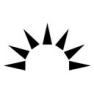 Output500 lumens100 lumens500 lumens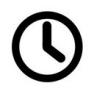 Runtime2 hours 20 minutes *7 hours 15 minutes/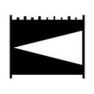 Distance1500 meters630 meters/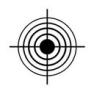 Intensity600,000candela100,000 candela/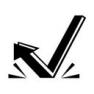 Impact Resistance1 meter1 meter1 meter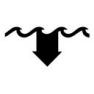 SubmersibleIP68IP68IP68TypeDimensionNominal VoltageUsabilityFenix ARB-L21 Series217003.6VRecommended√√